Oefenvragen PM3Reken, lees en opzoekvragen 4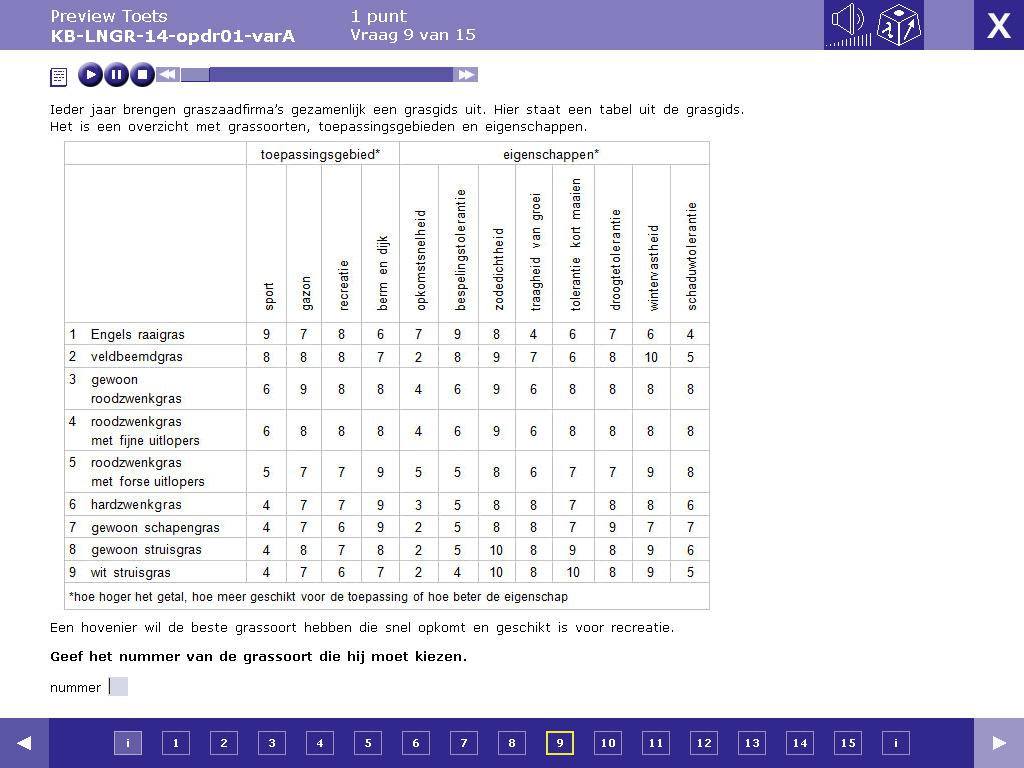 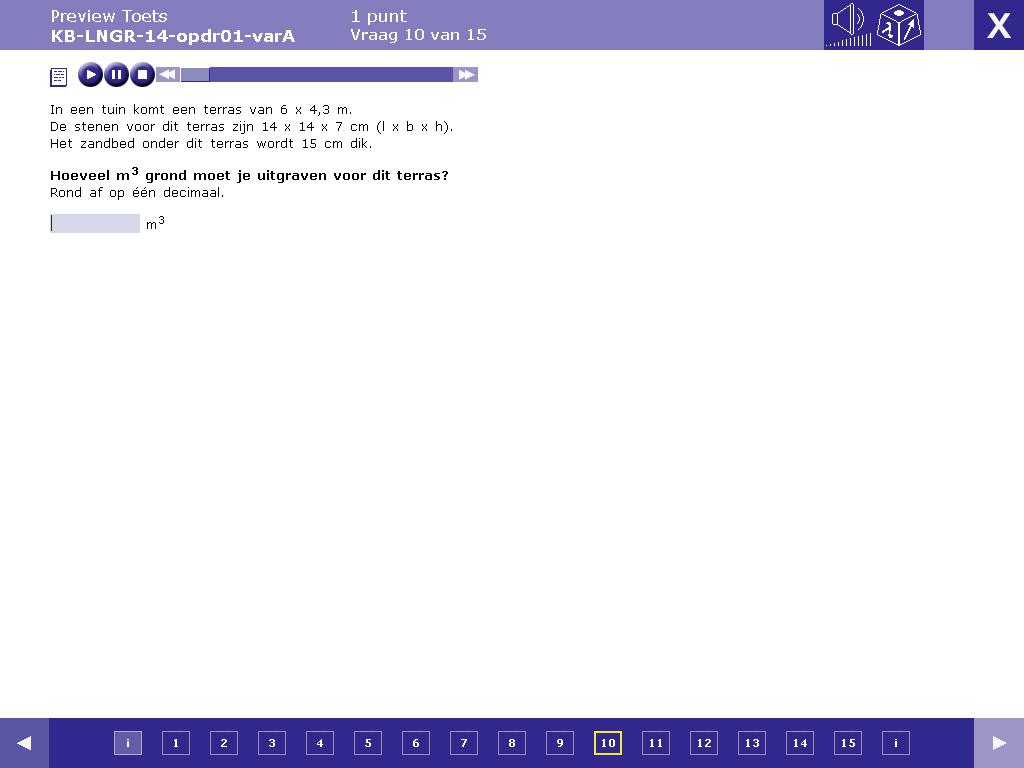 